 organisme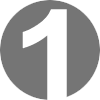  PROJET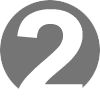  DOCUMENTS À JOINDRE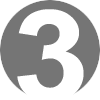 Informations d’usageCe formulaire doit être rempli à l’ordinateur.Votre signature doit être manuscrite. Ce symbole  indique qu’un document doit être joint au formulaire. Consultez la section 3 du présent formulaire pour voir la liste complète des documents requis. Ce symbole      vous permet d’obtenir des précisions sur ce qui vous est demandé.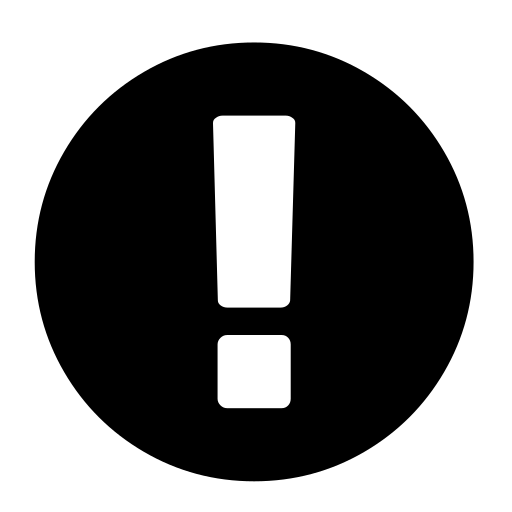 ModalitésModalitésModalitésCritères d’admissibilitéDépenses non admissiblesDépenses non admissiblesLe projet soumis doit permettre d’offrir du répit, directement ou indirectement, à des proches aidants qui apportent un soutien significatif à son aidé. (les ressources intermédiaires - p. ex. CHSLD - et les ressources de type familial - p. ex. familles d’accueil - ne sont pas considérées comme des proches aidants selon les critères établis par la FFMSQ).La demande doit être présentée par un donataire non gouvernemental, reconnu au sens de la Loi de l'impôt sur le revenu (inscrit à l'Agence de revenu du Canada) et dont le siège social se situe au Québec.Le projet doit se dérouler entièrement au Québec et les participants doivent résider en permanence au Québec.Le projet doit s'échelonner sur une période maximale de douze mois.La demande doit porter sur un projet précis ou sur un établissement en particulier.Fonds de roulement, de réserve ou de prévoyanceMise de fonds pour achat immobilierHypothèqueCaution sur empruntAssurancesTaxesLoyerÉquipements et fournitures de bureauTransport (sauf pour les camps ou pour les projets spéciaux)Activités et documents de promotionOrganisation ou participation à un atelier, congrès ou un colloqueCampagnes de financement et collectes de fonds Salaires et dépenses liés à l'administrationAttestationAttestationAttestationAttestation 	Je confirme que l’organisme dont je suis le mandataire et son projet sont admissibles.  	Je m’engage à effectuer une reddition de comptes, accompagnée des pièces justificatives, conformément aux modalités auxquelles notre organisme a consenti, si un soutien financier est accordé. 	Je confirme que l’organisme dont je suis le mandataire et son projet sont admissibles.  	Je m’engage à effectuer une reddition de comptes, accompagnée des pièces justificatives, conformément aux modalités auxquelles notre organisme a consenti, si un soutien financier est accordé. 	Je confirme que l’organisme dont je suis le mandataire et son projet sont admissibles.  	Je m’engage à effectuer une reddition de comptes, accompagnée des pièces justificatives, conformément aux modalités auxquelles notre organisme a consenti, si un soutien financier est accordé. 	Je confirme que l’organisme dont je suis le mandataire et son projet sont admissibles.  	Je m’engage à effectuer une reddition de comptes, accompagnée des pièces justificatives, conformément aux modalités auxquelles notre organisme a consenti, si un soutien financier est accordé.OrganismeNom du mandatairePersonne avec qui la FFMSQ fera tous les suivis en lien avec cette demande.Titre Signature Date Renseignements générauxRenseignements générauxRenseignements générauxRenseignements générauxNom de l’organismeMission Nom et titre du mandataire Nom et titre du mandataire Le mandataire fera tous les suivis en lien avec cette demande.	Résolution du conseil d’administrationLe mandataire fera tous les suivis en lien avec cette demande.	Résolution du conseil d’administrationLe mandataire fera tous les suivis en lien avec cette demande.	Résolution du conseil d’administrationNombre total d’employés Adresse postale Téléphone Adresse postale CellulaireVille Courriel du mandataireCode postal Site InternetNuméro d’enregistrement de l’Agence du revenu du Canada (ARC)  Preuve d’enregistrement requise      RR0001Numéro d’enregistrement attribué par le Registraire des entreprises du QuébecFinancement Financement Financement Financement Financement Financement Votre organisme bénéficie-t-il du programme de remboursement des taxes ? Oui NonBudget annuel de fonctionnement  États financiers exigés.      $      $      $Veuillez indiquer vos trois principales sources de financement pour l’année financière en cours.Veuillez indiquer vos trois principales sources de financement pour l’année financière en cours.Veuillez indiquer vos trois principales sources de financement pour l’année financière en cours.Veuillez indiquer vos trois principales sources de financement pour l’année financière en cours.Montant      $      $      $Type de projet (cochez la ou les cases qui décrivent le mieux votre projet.)Type de projet (cochez la ou les cases qui décrivent le mieux votre projet.)Type de projet (cochez la ou les cases qui décrivent le mieux votre projet.)Type de projet (cochez la ou les cases qui décrivent le mieux votre projet.) Services de répit	Répit à domicile (au moins 4 heures consécutives)	Répit hors domicile (au moins 4 heures consécutives)	Camp (2 jours et plus, sans excéder 14 jours) 	Répit à domicile (au moins 4 heures consécutives)	Répit hors domicile (au moins 4 heures consécutives)	Camp (2 jours et plus, sans excéder 14 jours) 	Répit à domicile (au moins 4 heures consécutives)	Répit hors domicile (au moins 4 heures consécutives)	Camp (2 jours et plus, sans excéder 14 jours) Acquisition de mobilier ou d’équipement permettant d’améliorer l’offre de répit	Achat de mobilier (fauteuils, lits, tables, etc.) 	Achat d’équipement spécialisé (lève-personne, matériel de stimulations sensorielles, balançoire pour personne en fauteuil roulant, etc.) 	Achat de mobilier (fauteuils, lits, tables, etc.) 	Achat d’équipement spécialisé (lève-personne, matériel de stimulations sensorielles, balançoire pour personne en fauteuil roulant, etc.) 	Achat de mobilier (fauteuils, lits, tables, etc.) 	Achat d’équipement spécialisé (lève-personne, matériel de stimulations sensorielles, balançoire pour personne en fauteuil roulant, etc.) Amélioration des infrastructures liées au répit	Construction d’un nouvel espace	Rénovation d’un espace existantS’il s’agit d’un projet de construction ou de rénovation, précisez si vous êtes : S’il s’agit d’un projet de construction ou de rénovation, précisez si vous êtes : Amélioration des infrastructures liées au répit	Construction d’un nouvel espace	Rénovation d’un espace existant Propriétaire  Un document attestant que vous êtes propriétaire est requis.  Locataire  Un bail emphytéotique dont la durée se poursuivra au moins dix ans après la date de la présente demande est exigé.Description du projetDescription du projetDescription du projetEn termes généraux, mais concis, dites-nous-en quoi votre projet permettra d’offrir un répit aux proches aidants. Dans la mesure du possible, faites-le sous forme d'énumération.Expliquez-nous qui sont les personnes qui bénéficieront principalement de votre projet (proches aidants ou aidés, âge, particularités, etc.).Veuillez indiquer le nombre de personnes distinctes qui bénéficieront directement ou indirectement de votre projet. Le proche aidant apporte un soutien significatif à son aidé, à titre non professionnel. Les ressources intermédiaires (p. ex. CHSLD) et les ressources de type familial (p. ex. familles d’accueil) ne sont pas considérées comme des proches aidants.Un aidé st une personne ayant une maladie chronique ou une incapacité physique ou intellectuelle qui porte atteinte à son autonomie de façon permanente, peu importe son âge, et qui a besoin d’un soutien significatif de la part d’un proche aidant.Nombre de proches aidantsNombre d’aidésVeuillez préciser le nombre d’heures de répit que vous prévoyez offrir dans le cadre de ce projet      Heures de répit      Heures de répitVeuillez indiquer quel est votre échéancier de réalisation.Début      Fin      Justification de la demande (expliquez brièvement de quelle manière le soutien financier de la FFMSQ vous aiderait à réaliser votre projet (maximum de 150 à 200 mots). Un budget détaillé doit obligatoirement être joint à votre demande Un budget détaillé doit obligatoirement être joint à votre demande Un budget détaillé doit obligatoirement être joint à votre demandeIndiquez quel soutien financier vous souhaitez obtenir de la FFMSQ pour réaliser votre projet.      $      $Énumérez les différents éléments que vous comptez payer à l’aide du soutien financier de la Fondation.Indiquez le montant minimal requis pour pouvoir réaliser votre projet.       $Si vous ne receviez que ce montant, quel(s) élément(s) du projet devriez-vous retrancher ?Indiquez le montant minimal requis pour pouvoir réaliser votre projet.       $Veuillez indiquer les principales dépenses associées à votre projet.Veuillez indiquer les principales dépenses associées à votre projet.Veuillez indiquer les principales dépenses associées à votre projet.Postes budgétairesPostes budgétairesDétailsRessources humaines      $Frais de séjour ou d’activité      $Achat de matériel ou d’équipement spécialisé      $Déplacement      $Matériaux de construction      $Main-d’œuvre      $Autres dépenses      $TOTAL DES DÉPENSES ASSOCIÉES AU PROJET      $Veuillez indiquer les principales sources de financement de votre projet. Veuillez indiquer les principales sources de financement de votre projet. Contribution de mon organisme      $Contribution des participants        $Autres sources de financement (excluant celle demandée à la FFMSQ)      $TOTAL DES REVENUS      $IMPORTANT : Tout document manquant entraînera un retard dans le traitement de la demande de soutien financier.Pour tous les types de projets	Preuve d’enregistrement à l’Agence du revenu du CanadaUne capture d’écran du site Internet de l’ARC confirmant votre statut d’organisme ENREGISTRÉ constitue une preuve admissible selon les critères de la FFMSQ. 	Lettres patentes ou charte de votre organisme	Résolution du conseil d’administrationPour être conforme, la résolution du conseil d’administration doit indiquer le nom de la personne autorisée à agir à titre de mandataire pour la demande de soutien financier. La mandataire doit être proposée et appuyée par deux membres du conseil et la résolution doit être signée par la ou les personne(s) habilitée(s) à la certifier conforme. Le nom de la Fondation de la Fédération des médecins spécialistes du Québec doit aussi y être clairement mentionné.	États financiers vérifiés (version détaillée) 	Budget prévisionnel du projet et ventilation par sources de financementLe budget prévisionnel doit préciser les dépenses et les revenus associés au projet. Tous les postes budgétaires doivent être suffisamment détaillés et correspondre au montant inscrit par poste (exemples - Rémunération des RH : 9 000 $ (2 intervenants x 300 heures x 15 $/h) ; Activités : 400 $ (admission au zoo : 30 $ x 10 participants + minigolf : 10 $ x 10 participants).Documents supplémentaires pour les projets relatifs aux infrastructures et achat de matériel et d’équipement	Devis de fournisseursDans le cas d’un projet de rénovation, d’achat de mobilier ou d’équipement spécialisé, trois devis de fournisseurs différents doivent être soumis. Dans le cas d’un projet de construction, au moins un devis doit être soumis. Ce devis doit être préparé par un professionnel et énumérer de façon détaillée le coût de tous les matériaux nécessaires et les frais de la main-d'œuvre, en tenant compte de toutes les taxes applicables.	Documents relatifs à la propriétéL'organisme doit fournir les documents attestant qu’il est propriétaire du lieu concerné par la demande ou qu’il détient un bail emphytéotique dont la durée se poursuivra au moins dix ans après la date de la présente demande de soutien financier.